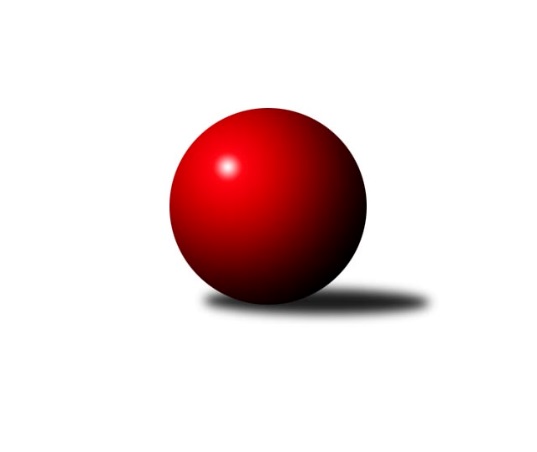 Č.26Ročník 2021/2022	10.4.2022Nejlepšího výkonu v tomto kole: 1859 dosáhlo družstvo: SK Podlužan Prušánky DJihomoravský KP2 jih 2021/2022Výsledky 26. kolaSouhrnný přehled výsledků:SK STAK Domanín 	- TJ Sokol Mistřín D	5:1	1538:1307	6.0:2.0	8.4.SK Podlužan Prušánky D	- KK Vyškov F	6:0	1859:1657	8.0:0.0	8.4.TJ Sokol Vracov C	- TJ Sokol Kuchařovice	1:5	1632:1766	1.0:7.0	8.4.SK Baník Ratíškovice D	- KK Vyškov E	1:5	1575:1671	2.5:5.5	9.4.TJ Jiskra Kyjov B	- TJ Sokol Šanov C	5:1	1593:1536	4.0:4.0	9.4.TJ Sokol Šanov D	- SK Podlužan Prušánky C	4:2	1819:1814	5.0:3.0	9.4.KK Vyškov G	- KC Hodonín	4:2	1613:1600	4.0:4.0	10.4.Tabulka družstev:	1.	SK Podlužan Prušánky D	26	23	1	2	126.5 : 29.5 	148.5 : 59.5 	 1772	47	2.	TJ Sokol Šanov D	26	21	0	5	111.5 : 44.5 	136.0 : 72.0 	 1693	42	3.	TJ Sokol Kuchařovice	26	19	0	7	102.5 : 53.5 	123.5 : 84.5 	 1702	38	4.	TJ Sokol Šanov C	26	17	1	8	95.0 : 61.0 	114.5 : 93.5 	 1683	35	5.	SK Podlužan Prušánky C	26	16	1	9	97.5 : 58.5 	129.5 : 78.5 	 1692	33	6.	KK Vyškov E	26	15	0	11	87.0 : 69.0 	113.0 : 95.0 	 1670	30	7.	SK STAK Domanín	26	14	0	12	89.0 : 67.0 	113.5 : 94.5 	 1665	28	8.	TJ Sokol Vracov C	26	13	0	13	81.5 : 74.5 	96.5 : 111.5 	 1584	26	9.	KK Vyškov G	26	12	0	14	71.5 : 84.5 	99.0 : 109.0 	 1634	24	10.	TJ Sokol Mistřín D	26	9	0	17	55.0 : 101.0 	89.5 : 118.5 	 1560	18	11.	SK Baník Ratíškovice D	26	7	0	19	58.0 : 98.0 	86.5 : 121.5 	 1592	14	12.	KC Hodonín	26	7	0	19	51.5 : 104.5 	77.5 : 130.5 	 1558	14	13.	TJ Jiskra Kyjov B	26	5	0	21	38.0 : 118.0 	65.0 : 143.0 	 1465	10	14.	KK Vyškov F	26	2	1	23	27.5 : 128.5 	63.5 : 144.5 	 1519	5Podrobné výsledky kola:	 SK STAK Domanín 	1538	5:1	1307	TJ Sokol Mistřín D	Jakub Juřík	 	 216 	 193 		409 	 2:0 	 305 	 	155 	 150		Kateřina Bařinová	Zbyněk Vašina	 	 212 	 216 		428 	 2:0 	 283 	 	134 	 149		Václav Luža ml.	Josef Šlahůnek	 	 172 	 149 		321 	 0:2 	 386 	 	194 	 192		Dušan Urubek	Richard Juřík	 	 181 	 199 		380 	 2:0 	 333 	 	168 	 165		Petr Bařinarozhodčí: Richard JuříkNejlepší výkon utkání: 428 - Zbyněk Vašina	 SK Podlužan Prušánky D	1859	6:0	1657	KK Vyškov F	Michal Tušl	 	 232 	 221 		453 	 2:0 	 409 	 	206 	 203		Jiří Alán	Josef Toman	 	 241 	 253 		494 	 2:0 	 426 	 	219 	 207		František Jelínek	Radek Ostřížek	 	 222 	 227 		449 	 2:0 	 379 	 	219 	 160		Hana Fialová	Anna Poláchová	 	 222 	 241 		463 	 2:0 	 443 	 	210 	 233		Jan Vejmolarozhodčí:  Vedoucí družstevNejlepší výkon utkání: 494 - Josef Toman	 TJ Sokol Vracov C	1632	1:5	1766	TJ Sokol Kuchařovice	Michal Šmýd	 	 194 	 220 		414 	 0:2 	 449 	 	208 	 241		Milan Číhal	Nikola Plášková *1	 	 195 	 209 		404 	 0:2 	 436 	 	218 	 218		Zbyněk Kasal	Ondřej Repík	 	 211 	 230 		441 	 1:1 	 420 	 	219 	 201		Dušan Jalůvka	Veronika Presová	 	 167 	 206 		373 	 0:2 	 461 	 	241 	 220		Miroslav Vojtěchrozhodčí:  Vedoucí družstevstřídání: *1 od 51. hodu Martina NejedlíkováNejlepší výkon utkání: 461 - Miroslav Vojtěch	 SK Baník Ratíškovice D	1575	1:5	1671	KK Vyškov E	Martin Švrček	 	 217 	 184 		401 	 1:1 	 410 	 	199 	 211		Jitka Usnulová	Jakub Mecl	 	 216 	 210 		426 	 1.5:0.5 	 422 	 	212 	 210		Běla Omastová	Karel Mecl	 	 202 	 169 		371 	 0:2 	 396 	 	209 	 187		Jana Kovářová	Václav Koplík	 	 196 	 181 		377 	 0:2 	 443 	 	203 	 240		Jana Kurialovározhodčí: Václav KoplíkNejlepší výkon utkání: 443 - Jana Kurialová	 TJ Jiskra Kyjov B	1593	5:1	1536	TJ Sokol Šanov C	Alice Paulíčková	 	 165 	 214 		379 	 1:1 	 347 	 	176 	 171		Lenka Spišiaková	Eva Paulíčková	 	 180 	 223 		403 	 0:2 	 433 	 	202 	 231		Marta Volfová	Jakub Vančík	 	 207 	 180 		387 	 1:1 	 379 	 	190 	 189		Pavel Petrů	Jindřich Burďák	 	 230 	 194 		424 	 2:0 	 377 	 	195 	 182		Oldřiška Varmužovározhodčí:  Vedoucí družstevNejlepší výkon utkání: 433 - Marta Volfová	 TJ Sokol Šanov D	1819	4:2	1814	SK Podlužan Prušánky C	Petr Bakaj ml.	 	 215 	 242 		457 	 2:0 	 443 	 	209 	 234		Libor Kuja	Petr Blecha *1	 	 186 	 240 		426 	 1:1 	 449 	 	213 	 236		Jiří Lauko	Kristýna Blechová	 	 221 	 232 		453 	 1:1 	 457 	 	230 	 227		Filip Benada	Jaroslav Šindelář	 	 260 	 223 		483 	 1:1 	 465 	 	222 	 243		Zdeněk Hosajarozhodčí:  Vedoucí družstevstřídání: *1 od 51. hodu Ivana BlechováNejlepší výkon utkání: 483 - Jaroslav Šindelář	 KK Vyškov G	1613	4:2	1600	KC Hodonín	Sabina Šebelová	 	 186 	 192 		378 	 0:2 	 410 	 	212 	 198		Dan Schüler	Lucie Horalíková	 	 187 	 193 		380 	 1:1 	 412 	 	228 	 184		Lukáš Ingr	Vendula Štrajtová *1	 	 213 	 193 		406 	 1:1 	 398 	 	198 	 200		Štěpán Kříž	Tereza Vidlářová	 	 215 	 234 		449 	 2:0 	 380 	 	176 	 204		Jiří Kunzrozhodčí:  Vedoucí družstevstřídání: *1 od 51. hodu Darina KubíčkováNejlepší výkon utkání: 449 - Tereza VidlářováPořadí jednotlivců:	jméno hráče	družstvo	celkem	plné	dorážka	chyby	poměr kuž.	Maximum	1.	Jana Kurialová 	KK Vyškov E	457.65	311.5	146.2	2.7	7/8	(492)	2.	Stanislav Zálešák 	SK Podlužan Prušánky D	450.18	309.5	140.7	4.5	6/8	(510)	3.	Aleš Zálešák 	SK Podlužan Prušánky D	447.01	302.4	144.6	4.4	8/8	(492)	4.	Marta Volfová 	TJ Sokol Šanov C	444.35	301.7	142.6	4.9	8/8	(494)	5.	Michal Tušl 	SK Podlužan Prušánky D	443.42	301.6	141.8	5.4	8/8	(495)	6.	Milan Číhal 	TJ Sokol Kuchařovice	441.43	304.4	137.0	5.6	7/8	(502)	7.	Kristýna Blechová 	TJ Sokol Šanov D	439.59	302.2	137.3	5.3	8/8	(500)	8.	Miroslav Vojtěch 	TJ Sokol Kuchařovice	439.11	295.9	143.3	5.6	8/8	(485)	9.	Josef Toman 	SK Podlužan Prušánky D	439.01	300.8	138.2	6.6	7/8	(511)	10.	Vendula Štrajtová 	KK Vyškov G	438.70	294.7	144.0	4.8	8/8	(508)	11.	Richard Juřík 	SK STAK Domanín 	438.66	298.1	140.6	6.2	8/8	(481)	12.	Radek Vrška 	TJ Sokol Šanov D	438.19	298.7	139.5	5.9	6/8	(484)	13.	Václav Luža 	TJ Sokol Mistřín D	438.00	307.5	130.5	6.4	6/8	(492)	14.	Jakub Toman 	SK Podlužan Prušánky D	435.97	309.0	126.9	7.8	7/8	(497)	15.	Filip Benada 	SK Podlužan Prušánky C	434.50	296.0	138.5	5.0	8/8	(487)	16.	Zdeněk Hosaja 	SK Podlužan Prušánky C	434.23	296.3	137.9	6.3	7/8	(514)	17.	Darina Kubíčková 	KK Vyškov G	429.02	293.2	135.8	6.1	8/8	(491)	18.	Pavel Martinek 	TJ Sokol Šanov C	426.85	298.4	128.5	7.4	6/8	(476)	19.	Zbyněk Vašina 	SK STAK Domanín 	425.13	294.8	130.3	6.4	8/8	(466)	20.	Dušan Jalůvka 	TJ Sokol Kuchařovice	422.42	291.9	130.6	7.1	8/8	(484)	21.	Pavel Petrů 	TJ Sokol Šanov C	422.18	291.9	130.2	7.7	7/8	(505)	22.	Štěpán Kříž 	KC Hodonín	421.95	295.0	127.0	6.1	8/8	(477)	23.	Libor Kuja 	SK Podlužan Prušánky C	421.49	290.2	131.3	8.0	6/8	(486)	24.	Oldřiška Varmužová 	TJ Sokol Šanov C	416.29	291.9	124.4	8.5	7/8	(482)	25.	Dan Schüler 	KC Hodonín	416.29	293.5	122.7	7.0	7/8	(464)	26.	Ondřej Repík 	TJ Sokol Vracov C	416.14	294.4	121.7	8.4	6/8	(451)	27.	Tomáš Slížek 	SK Podlužan Prušánky C	415.68	291.4	124.3	7.8	8/8	(491)	28.	Ivana Blechová 	TJ Sokol Šanov D	415.67	290.8	124.9	7.7	7/8	(476)	29.	Michal Šmýd 	TJ Sokol Vracov C	415.52	287.0	128.6	6.4	6/8	(434)	30.	Martina Nejedlíková 	TJ Sokol Vracov C	415.13	287.6	127.5	7.2	8/8	(454)	31.	Josef Šlahůnek 	SK STAK Domanín 	411.96	283.0	128.9	7.5	7/8	(454)	32.	Jakub Juřík 	SK STAK Domanín 	411.59	286.4	125.1	9.3	8/8	(445)	33.	Milana Alánová 	KK Vyškov E	410.62	286.7	123.9	8.4	6/8	(465)	34.	Jitka Usnulová 	KK Vyškov E	409.74	289.7	120.0	9.6	7/8	(481)	35.	Zbyněk Kasal 	TJ Sokol Kuchařovice	409.64	287.1	122.6	11.2	8/8	(473)	36.	Tereza Vidlářová 	KK Vyškov G	409.63	288.4	121.3	8.0	7/8	(452)	37.	Jindřich Burďák 	TJ Jiskra Kyjov B	407.05	282.5	124.6	7.9	8/8	(497)	38.	František Jelínek 	KK Vyškov F	407.04	289.6	117.5	11.1	7/8	(432)	39.	Ivan Torony 	TJ Sokol Šanov D	402.71	289.1	113.6	11.3	6/8	(442)	40.	Tomáš Koplík  st.	SK Baník Ratíškovice D	402.39	284.5	117.9	9.6	6/8	(487)	41.	Jan Vejmola 	KK Vyškov F	399.61	288.9	110.7	11.5	8/8	(443)	42.	Dušan Urubek 	TJ Sokol Mistřín D	398.51	271.1	127.4	8.8	7/8	(434)	43.	Martin Švrček 	SK Baník Ratíškovice D	394.63	296.4	98.3	14.4	7/8	(452)	44.	Eva Paulíčková 	TJ Jiskra Kyjov B	384.62	273.4	111.2	11.1	7/8	(450)	45.	Kateřina Bařinová 	TJ Sokol Mistřín D	382.74	272.6	110.2	12.5	6/8	(437)	46.	Jiří Alán 	KK Vyškov F	382.16	269.4	112.7	12.2	8/8	(444)	47.	Petr Bařina 	TJ Sokol Mistřín D	379.43	273.5	106.0	14.8	7/8	(439)	48.	Běla Omastová 	KK Vyškov E	378.73	265.1	113.6	11.2	6/8	(422)	49.	Nikola Plášková 	TJ Sokol Vracov C	376.19	272.9	103.3	14.3	7/8	(424)	50.	Filip Schreiber 	KC Hodonín	374.26	269.5	104.7	14.0	8/8	(417)	51.	Lucie Horalíková 	KK Vyškov G	371.21	274.3	97.0	14.1	8/8	(407)	52.	Jakub Vančík 	TJ Jiskra Kyjov B	365.39	264.3	101.0	13.6	7/8	(405)	53.	Jiří Kunz 	KC Hodonín	349.63	257.1	92.5	15.2	8/8	(415)	54.	Alice Paulíčková 	TJ Jiskra Kyjov B	343.98	257.4	86.6	17.0	6/8	(394)	55.	Lumír Hanzelka 	KK Vyškov F	335.82	238.7	97.1	15.6	6/8	(373)	56.	Radim Šubrt 	TJ Jiskra Kyjov B	319.19	232.5	86.6	17.8	7/8	(373)		Anna Poláchová 	SK Podlužan Prušánky D	463.00	319.0	144.0	8.0	1/8	(463)		Jiří Lauko 	SK Podlužan Prušánky C	460.50	312.0	148.5	6.5	2/8	(480)		Zdeněk Klečka 	SK Podlužan Prušánky D	457.00	311.6	145.4	3.3	2/8	(501)		Marian Bureš 	TJ Sokol Šanov D	449.00	313.5	135.5	7.5	1/8	(472)		Petr Bakaj  ml.	TJ Sokol Šanov D	448.85	301.2	147.7	4.5	5/8	(479)		Daniel Hubatka 	TJ Sokol Kuchařovice	448.00	301.5	146.5	7.0	2/8	(470)		Daniel Ilčík 	TJ Sokol Mistřín D	447.10	303.0	144.2	7.7	5/8	(503)		Jaromír Tomiczek 	KK Vyškov E	442.94	297.7	145.2	5.5	3/8	(470)		Marta Beranová 	SK Baník Ratíškovice D	439.44	301.5	137.9	6.7	5/8	(497)		Monika Sladká 	TJ Sokol Šanov D	439.11	297.2	141.9	8.2	2/8	(457)		Jana Kulová 	TJ Sokol Šanov C	433.00	298.4	134.6	8.0	1/8	(469)		Jiří Ksenič 	TJ Sokol Kuchařovice	430.67	304.5	126.2	7.3	4/8	(460)		Dennis Urc 	TJ Sokol Mistřín D	426.58	302.6	124.0	8.1	3/8	(446)		Jaroslav Šindelář 	TJ Sokol Šanov D	425.56	294.3	131.2	7.5	5/8	(483)		Antonín Pihar 	SK Podlužan Prušánky C	423.33	291.8	131.5	7.3	4/8	(486)		Jana Kovářová 	KK Vyškov E	422.92	293.8	129.2	8.1	5/8	(484)		Adam Pavel Špaček 	TJ Sokol Mistřín D	422.33	298.5	123.8	7.8	2/8	(456)		Radek Ostřížek 	SK Podlužan Prušánky D	421.50	320.0	101.5	14.5	1/8	(449)		Václav Valenta 	TJ Jiskra Kyjov B	420.00	291.0	129.0	13.0	2/8	(449)		Jakub Mecl 	SK Baník Ratíškovice D	417.83	296.5	121.3	9.7	5/8	(459)		Marcel Šebek 	SK Baník Ratíškovice D	412.19	290.3	121.9	8.2	4/8	(461)		Pavel Důbrava 	KC Hodonín	412.00	298.0	114.0	14.0	1/8	(412)		Václav Starý 	TJ Sokol Kuchařovice	411.50	296.0	115.5	10.0	1/8	(416)		Milan Šimek 	SK Podlužan Prušánky C	409.93	291.9	118.0	9.5	4/8	(446)		Lukáš Ingr 	KC Hodonín	407.73	286.7	121.0	12.3	5/8	(427)		Stanislav Červenka 	TJ Sokol Šanov C	407.56	292.3	115.3	6.7	4/8	(447)		Karel Nahodil 	TJ Sokol Kuchařovice	407.50	280.8	126.7	10.0	3/8	(480)		Lenka Spišiaková 	TJ Sokol Šanov C	407.38	293.9	113.4	11.9	4/8	(469)		Milan Póla 	TJ Sokol Kuchařovice	406.50	289.0	117.5	12.0	1/8	(418)		Pavel Pěček 	TJ Sokol Mistřín D	406.00	287.7	118.3	10.5	4/8	(434)		Ludmila Tomiczková 	KK Vyškov E	404.43	288.0	116.5	7.7	5/8	(450)		Karel Mecl 	SK Baník Ratíškovice D	404.20	277.1	127.1	8.2	5/8	(442)		Radek Břečka 	TJ Sokol Vracov C	403.40	292.8	110.6	13.2	5/8	(448)		Lubomír Kyselka 	TJ Sokol Mistřín D	398.61	282.2	116.4	10.6	3/8	(437)		Tomáš Pokoj 	SK Baník Ratíškovice D	397.17	290.0	107.2	11.0	2/8	(427)		Petr Bábík 	TJ Sokol Vracov C	395.00	282.0	113.0	10.0	1/8	(395)		Václav Koplík 	SK Baník Ratíškovice D	393.03	279.0	114.1	10.5	5/8	(439)		Petr Bábíček 	SK Baník Ratíškovice D	393.00	288.0	105.0	12.5	2/8	(410)		Ludvík Vašulka 	TJ Sokol Mistřín D	392.83	274.2	118.7	12.2	2/8	(423)		Marie Kobylková 	SK Baník Ratíškovice D	386.00	275.0	111.0	10.0	1/8	(386)		Roman Kouřil 	KK Vyškov G	383.00	277.0	106.0	9.0	1/8	(383)		Veronika Presová 	TJ Sokol Vracov C	382.08	273.0	109.1	11.9	5/8	(452)		Drahomír Urc 	TJ Sokol Mistřín D	381.50	285.0	96.5	16.0	2/8	(394)		Michaela Malinková 	KK Vyškov E	377.00	264.0	113.0	15.0	1/8	(377)		Adam Podéšť 	SK Baník Ratíškovice D	375.70	268.6	107.2	13.4	5/8	(408)		Sabina Šebelová 	KK Vyškov G	375.68	270.6	105.1	13.6	5/8	(405)		Ilona Lužová 	TJ Sokol Mistřín D	372.56	268.6	104.0	14.3	3/8	(451)		Petr Blecha 	TJ Sokol Šanov D	371.33	268.7	102.7	12.2	3/8	(399)		Vojtěch Filípek 	SK STAK Domanín 	368.40	269.0	99.4	14.3	4/8	(401)		Michal Plášek 	TJ Sokol Vracov C	358.20	262.1	96.1	15.4	3/8	(421)		Petr Růžička 	TJ Jiskra Kyjov B	355.00	258.0	97.0	14.3	3/8	(388)		Jakub Růžička 	TJ Jiskra Kyjov B	349.33	251.6	97.8	16.0	3/8	(405)		Hana Fialová 	KK Vyškov F	348.92	254.8	94.1	12.2	5/8	(379)		Soňa Pavlová 	KK Vyškov F	345.00	252.1	92.9	16.6	3/8	(369)		Václav Luža  ml.	TJ Sokol Mistřín D	328.42	242.2	86.3	18.7	3/8	(394)		Dana Zelinová 	SK STAK Domanín 	316.00	236.5	79.5	21.5	2/8	(319)Sportovně technické informace:Starty náhradníků:registrační číslo	jméno a příjmení 	datum startu 	družstvo	číslo startu
Hráči dopsaní na soupisku:registrační číslo	jméno a příjmení 	datum startu 	družstvo	26090	Anna Poláchová	08.04.2022	SK Podlužan Prušánky D	Program dalšího kola:Nejlepší šestka kola - absolutněNejlepší šestka kola - absolutněNejlepší šestka kola - absolutněNejlepší šestka kola - absolutněNejlepší šestka kola - dle průměru kuželenNejlepší šestka kola - dle průměru kuželenNejlepší šestka kola - dle průměru kuželenNejlepší šestka kola - dle průměru kuželenNejlepší šestka kola - dle průměru kuželenPočetJménoNázev týmuVýkonPočetJménoNázev týmuPrůměr (%)Výkon8xJosef TomanPrušánky D4943xJaroslav ŠindelářŠanov D113.424833xJaroslav ŠindelářŠanov D4836xMarta VolfováŠanov C113.2943311xZdeněk HosajaPrušánky C4655xMiroslav VojtěchKuchařovice112.984611xAnna PoláchováPrušánky D4634xZbyněk VašinaDomanín111.914284xMiroslav VojtěchKuchařovice4613xTereza VidlářováVyškov G111.854492xPetr Bakaj ml.Šanov D45710xJana KurialováVyškov E110.94443